NTNU	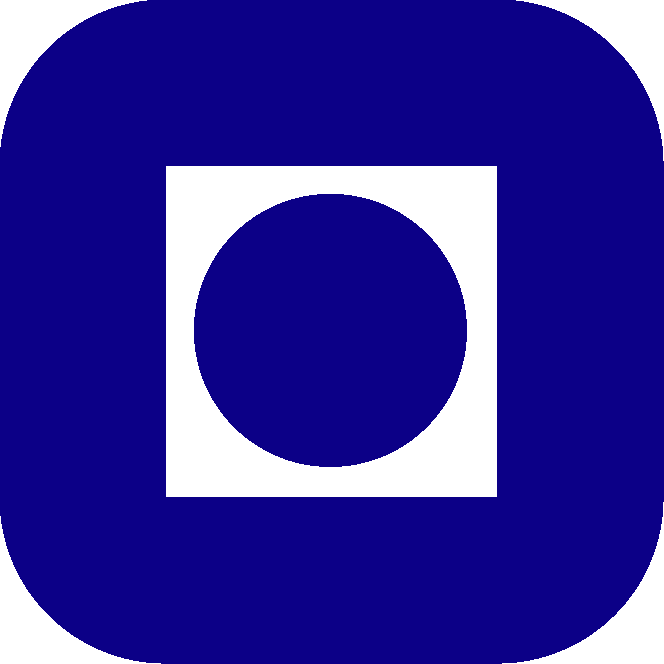 Norges teknisk-naturvitenskapelige universitetFakultet for naturvitenskap og teknologi                Institutt for kjemisk prosessteknologiSPECIALIZATION PROJECT 2015TKP 45__PROJECT TITLE:BySupervisor for the project:  					Date: 